Муниципальное бюджетное общеобразовательное учреждениег. Мурманска«Средняя общеобразовательная школа № 34»П Р И К А З 	№ 921 января 2019 годаОб организации информирования обучающихся и их родителей (законных представителей) о порядке отмены занятий  в общеобразовательной организации в связи с неблагоприятными погодными условиями или чрезвычайной ситуациейВ целях профилактики переохлаждения и обморожений у детей при низкой температуре наружного воздуха и при ЧСПРИКАЗЫВАЮ:Утвердить следующий порядок информирования участников образовательного процесса об отмене занятий:Решение об отмене занятий принимает директор школы с 07:00.Директор школы информирует  об отмене занятий руководителя МАУО  «Центр школьного питания» Любетко М.А. до 7.00 часов посредством СМС-информирования по телефону: 8-921-725-19-85;Директор школы сообщает о своём решении заместителю директора по УВР Клетушкиной Л.Н., заместителю директора по ВР Медведевой Л.Е., заместителю директора по АХР Климовой И.А.Климова И.А., заместитель директора по АХР, информирует  об отмене занятий специалистов отдела содержания и текущего ремонта образовательных учреждений комитета по образованию - до 9 часов 15 минут по электронной почте (e-mail: lenosr@mail.ru).Заместитель директора по УВР Клетушкина Л.Н. информирует классных руководителей 1-4 классов, заместитель директора по ВР Медведева Л.Е. информирует классных руководителей 5-9 классов, а так же Березину И.А., администратора школьного сайта, для размещения данной информации на официальном сайте, заведующую производством пищеблока Бачину С.Н. Классные руководители информируют родителей (законных представителей) любым доступным способом (по телефону, смс-информирование).В случае отмены занятий в помещении канцелярии дежурит с 08:00            Агапитова О.Ю., учитель ИЗО, отвечая на звонки родителей (законных представителей) по тел. 42-13-56. (Агапитову О.Ю. приглашает на дежурство заместитель директора по ВР Медведева Л.Е.).В том случае, если ребёнок пришёл на занятия во время неблагоприятных погодных условий необходимо обеспечить:Учителям-предметникам, классным руководителям учебный процесс организовывается для любого количества детей. Климовой И.А., заместителю директора по АХР, соблюдение санитарно- эпидемиологических норм к условиям обучения, оптимальный температурный режим в помещениях.Классным руководителям безопасные условия доставки детей домой (пригласить родителей, в случае необходимости сопроводить ребенка).Окончательное решение в вопросе посещения детьми образовательного учреждения принимается родителями. Решение родителей может основываться на нескольких аспектах: состояние здоровья ребёнка, удалённость школы от дома, резкое похолодание и понизившаяся температура. Родители должны известить классного руководителя о том, что ребёнок останется дома.Классным руководителям 1-9 классов ознакомить с данным приказом родителей (законных представителей) учащихся в срок до 26.01.2019.Контроль исполнения приказа оставляю за собой.Основание: 	письмо Комитета по образованию администрации города Мурманска от 18.01.2019 № 16-01-13/196.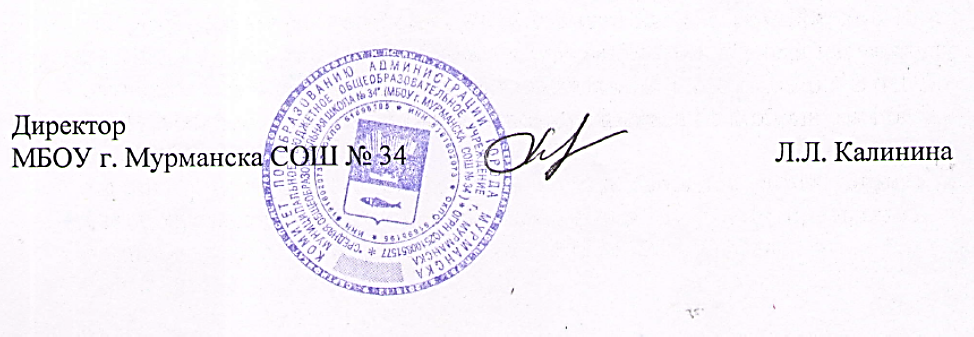 